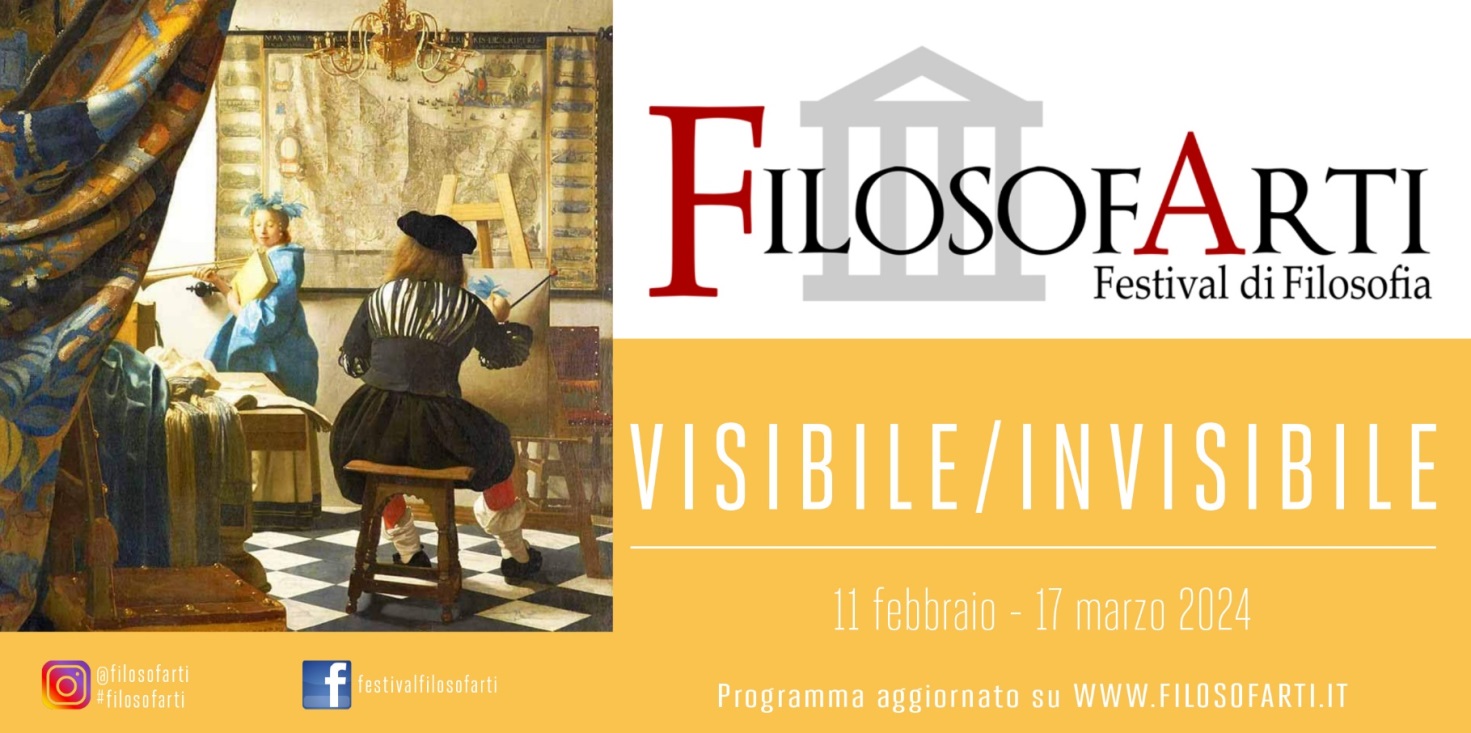 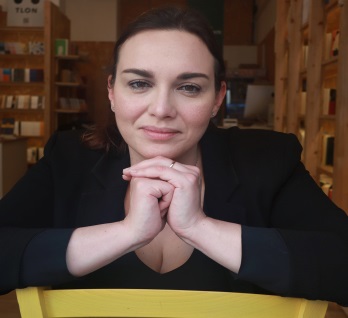 17 febbraio 2024 – ore 17.00Teatro delle Arti, Via Don Minzoni, 5 - Gallaratelezione magistraleMAURA GANCITANOOmbre sociali: esclusione e invisibilità nel digitalePrenotazioni: www.filosofarti.it/prenotazioni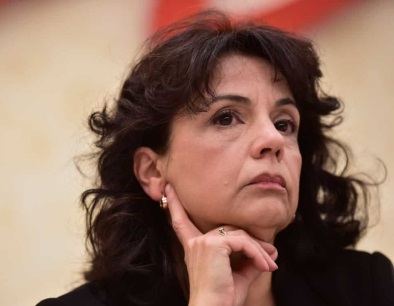 23 febbraio 2024 – Ore 21.00   Teatro delle Arti, Via Don Minzoni, 5 - Gallaratelezione magistraleDONATELLA DI CESARELa democrazia nel tempo delle forze occultePrenotazioni: www.filosofarti.it/prenotazioni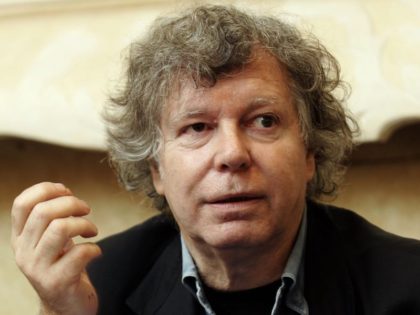 	24 febbraio 2024 – Ore 17.30  Museo MAGA, Via De Magri, 1 - Gallarateconferenza/incontro con l’autoreMASSIMO FINICiecoPrenotazioni: www.filosofarti.it/prenotazioni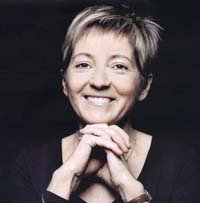 26 febbraio 2024  – Ore 21.00  Sala Martignoni, Via Venegoni, 3 - GallarateconferenzaLAURA BOELLAL'imperdonabile Cristina CampoPrenotazioni: www.filosofarti.it/prenotazioni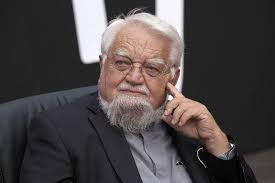 29 febbraio 2024 – ore 21.00Teatro San Carlo, Via Don Minzoni, 17 - AronaconferenzaENZO BIANCHICosa c’è di làPrenotazioni: www.filosofarti.it/prenotazioniIn collaborazione con La Feltrinelli, Arona eAssessorato alla Cultura – Arona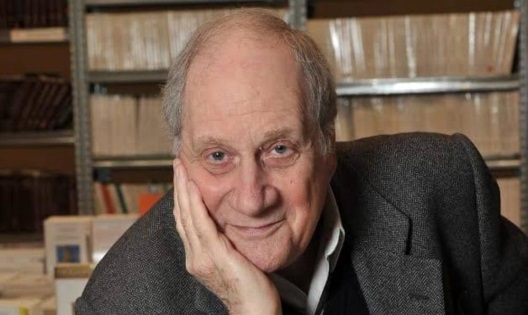 6 MARZO 2024 - Ore 21.00   evento online su www.filosofarti.it/livelezione magistraleCARLO SINIIl potere invisibile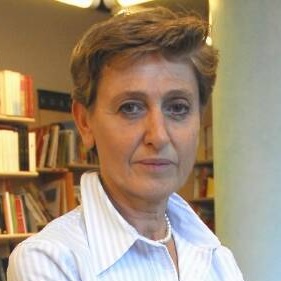 	7 MARZO 2024 – Ore 15.30   Liceo "D. Crespi", Via Carducci, 4 - Busto Arsizioincontro con l’autriceMARTA MORAZZONILa nota segretaPrenotazioni: www.filosofarti.it/prenotazioni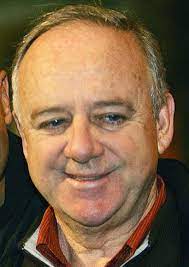 10 MARZO 2024 – Ore 17.30   Museo MAGA, Via De Magri, 1 - Gallarateincontro con gli autoriPAOLO CRESPI, giornalista, PRESENTA:COCHI PONZONILa versione di CochiPrenotazioni: www.filosofarti.it/prenotazioni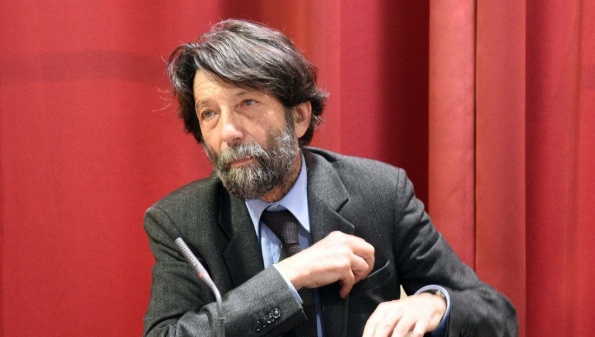 11 FEBBRAIO 2024 – Ore 21.00  Teatro delle Arti,. Via Don Minzoni, 5 – Gallarate MASSIMO CACCIARIVisibile, Invisibile: quando la realtà diventa una scommessaPrenotazioni: www.filosofarti.it/prenotazioni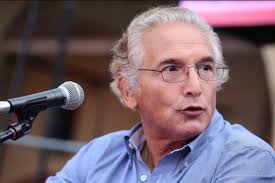 2 MARZO 2024 -  Ore 17.30Teatro delle Arti, Via don Minzoni, 5 - Gallaratelezione magistraleMIGUEL BENASAYAG, RICCARDO SCOGNAMIGLIO, ALESSIA LEONI, ANDREA ZOCCARATOMi guarda ma non mi vedeI paradossi del visibile nell’era dell’Intelligenza artificialeA cura di: Associazione Italiana di Psicologia Somaticain collaborazione con Istituto di Psicosomatica Integrata e OPLPrenotazioni: www.filosofarti.it/prenotazioni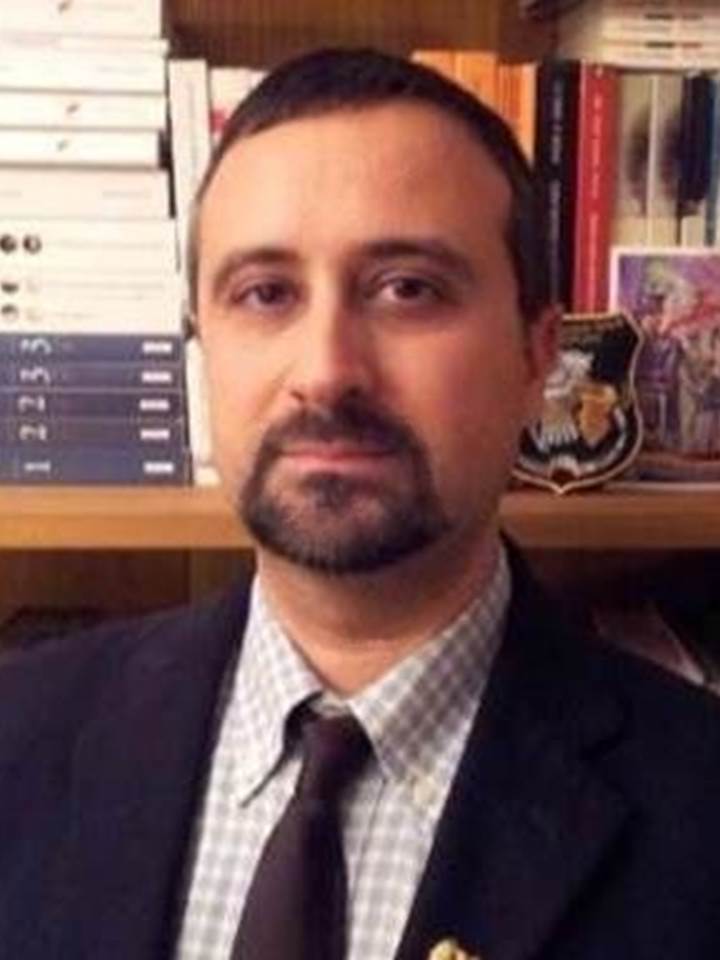 1 MARZO 2024 – Ore 17.30Liceo "D. Crespi", Via Carducci, 4 - Busto Arsizioconferenza ed evento online su www.filosofarti.it/livelezione magistraleMARIO IODICEAlle soglie del mistero. I Greci, il silenzio e l'invisibileA cura del progetto Paideia del Liceo Classico "D. Crespi" diBusto Arsizio e della Rete Nazionale dei Liceo Classici17-02 –Ore 10.00/12.00Villa Montevecchio, Via Lazzaretto, 1 - Samaratetavola rotondaFRANCO AGNESI, RICCARDO FESTA,BENEDETTA TONETTI, JACOPO TESTA,NICOLA COCCO, FEDERICO NICOLI, ELENA MASETTI ZANNINIStorie invisibili: gli ultimi della terraCon la partecipazione di migranti testimoni del CAS21/02 – Ore 21.00Villa Montevecchio, Via Lazzaretto 1 - Samarateincontro con l'autoreIGOR SIBALDILa Russia non esiste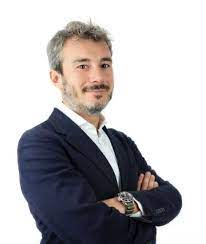 15/03 – Ore 21.00Sala Consiliare, Piazza Mazzini, 11 - Besnatelezione magistraleLORENZO CAPPANNARIFuturi possibiliL’economia invisibile